Mark S. Blumberg, Ph.D.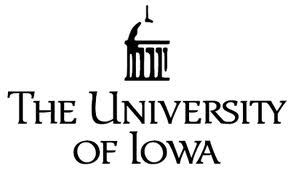 			Department of Psychological & Brain Sciences
G60 PBSB 
University of Iowa
Lab: 319.335.3975
Email form to Dr. Greta Sokoloff at greta-sokoloff@uiowa.eduUndergraduate Research Assistant Application FormDate of Application:Name: 						ID#:                    Email: [yourname]@uiowa.eduMajor (BA or BS):					Minor: GPA (Overall):					GPA (Major): Anticipated year of graduation:List the classes you’ve taken in each area and the grades received (include current courses).Do you have any experience with Office (Word, Excel, PowerPoint, etc.)? Do you have experience with more advance computer use, including programming (MATLAB, Python, etc.)? List all computer programs you are familiar with.What do you hope to achieve academically during your years at the University of Iowa?What are your career goals (for now)?How will a position in the lab help you to achieve both your academic and career goals? What do you hope to gain from this experience?Can you commit at least 1 year to our lab?Are you on campus during the summer and/or holidays?Describe your feelings about working with animals in a laboratory setting. Do you believe that animal research is necessary?List your hours of availability for this semester (and next semester if you know): Current SemesterNext SemesterPsychologyStatistics, MathComputer Science, ProgrammingEngineering, Architecture, ArtBiology, PhysicsOtherSundayMondayTuesdayWednesdayThursdayFridaySaturdaySundayMondayTuesdayWednesdayThursdayFridaySaturday